	James Madison Preparatory School	Science 9 SyllabusTeacher:	Dr. QuigleyEmail:		mquigley@jamesmadisonprep.net, mquigley@madisonprep.orgClassroom:	High School Lab Room (306)Textbook:	Pearson Earth Science by Edward J. Tarbuck and Frederick K. LugensRequired Materials:	Textbook, notebook for lecture notes, pen (blue or black ink), pencil, and planner.Course Description:  The 9th grade science class is a yearlong course that focuses on several topics in Earth Science. The first trimester covers topics in meteorology and climatology with a focus on the water cycle. The second trimester covers geology with a focus on Earth’s natural resources, historical geology, and geologic time. The third trimester covers astronomy with a focus on the solar system and the life cycle of stars.Classroom Rules:You must abide by the rules and regulations of James Madison Preparatory School as stated in the Family Handbook.The James Madison Preparatory School Code of Conduct will be enforced at all times.You must learn and abide by all Laboratory safety rules.  Violation of rules will result in your removal from class and a Health/Safety ticket will be issued.No food or drink is allowed in the lab room. Water bottles are permitted.You must remain silent unless answering a question or making a comment.  If you have a question or comment for the class, you must raise your hand and wait until you are recognized by the teacher.If you need to be excused from class, you must raise your hand and wait until you are recognized. Only one student is allowed out of the class at a time. If you are leaving for the restroom, sign the restroom log and take the restroom pass that is hanging next to the door.You are expected to pay attention throughout the entire class period and to actively take notes.Sleeping students will be woken.  Sleeping is a disruption in the classroom.Disruptive behavior will not be tolerated.  If disruptive behavior continues you will be removed from class and disciplinary action will be taken.Tardiness:  You are expected to be in your seat and ready to work when class begins. If you need to use the restroom between classes, check in to class first, drop off your bag(s), and then go use the restroom. If you enter the classroom after class has begun without having checked in previously, you must have a tardy pass. You must present the tardy pass to the teacher upon entering the classroom. If you do not have a tardy pass the tardy will be marked on the attendance sheet as unexcused and you will be issued an unexcused tardy ticket.If you are tardy for class and it is unexcused or are removed from class for disciplinary reasons, you will receive no credit for the work that is missed, including quizzes and tests, and you will miss all in-class assignments, announcements, and lessons.Unless otherwise instructed by the teacher, all assignments must be turned in at the beginning of the class on the day they are due.  Assignments not turned in at the beginning of the class period will be considered late and late assignments receive zero credit.Short Term Absences:  If you are absent from class, it is your responsibility to see the teacher for makeup work and to get that makeup work turned in on time. You are given one day for each day absent to complete makeup work or take makeup exams. Any long-term absences will be dealt with on a case-by-case basis.Missing a class period due to illness is not an excuse for turning in a long-term assignment late.  If you are going to be absent, you must have a fellow student or parent bring your assignment to school or you may email the classwork to me.You are expected to be respectful and courteous toward the teacher and toward your fellow classmates.  Treat others as you expect to be treated.Daily Routine:Take your seat and remove your classwork, writing utensils, and notebook from your backpack. Place the backpack on the floor or on the tree outside the door.In your notebook, complete the warm-up exercise that is posted on the board.After I clarify any questions regarding the classwork, we will grade them as a class.On the top of your classwork page write the number of points you earned over the maximum number of points possible. Verify that your name, the date, and the assignment name are at the top of the page.Turn graded classwork in using the “In” bin for this class. If you are turning in make-up work from an excused absence or tardy, write “make-up” at the top of the page. Remember, unexcused late work that is not accepted for points.I will lecture for approximately 20 minutes over the next section or topic. Take notes while I lecture.Work quietly on your next classwork assignment for the remainder of the class period.Tutorial Help:	Tutorial help is always available during study hall.  You should get a tutoring pass from me as soon as you need help.  Do Not Wait Until the Day Before the Test/Exam!!!  You may also arrange a time after school if you do not have time during study hall.	If you have a D or less in class, you should schedule tutoring times with me.  Grading:Your trimester final grade will be determined according to the criteria given below.  The value of each category towards your final grade is given as a percentage.Daily Classwork:	Weight – 10%Daily classwork assignments will consist of a text reading, a section review worksheet and/or chapter assessment questions.  The classwork is due the next class session and will be checked and reviewed at the beginning of the class. Follow the attached Classwork Format for your daily classwork assignments.  You will have time at the end of class to work on the classwork assignment(s). Weekly Quizzes:	Weight – 20%	Unless otherwise stated, the material for the quizzes will come from the textbook reading assignments and classwork assignments. Generally, the quizzes are unannounced.Chapter Tests:	Weight – 20%	At the completion of each chapter, you will take a test covering the material in the text plus any additional material presented in class or covered in handouts.Final Exam:		Weight – 20%At the end of each trimester there will be a week of final exams.  During this time, you will take a comprehensive final exam over all the material covered during that trimester. Laboratory Reports:		Weight – 15%	Every student is expected to participate in each laboratory activity and to write a lab report or complete a lab worksheet.Trimester Major Project:	Weight – 15%	The major project will consist of a project, presentation, and research paper in the first, second and third trimesters respectively. Detailed instructions and a grading rubric are given approximately 30 days before the project is due. Daily Classwork Format for Dr. Quigley’s Science Classes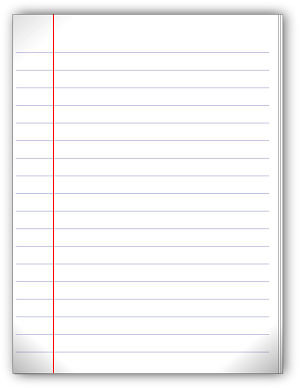 